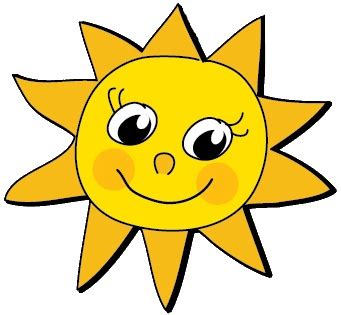 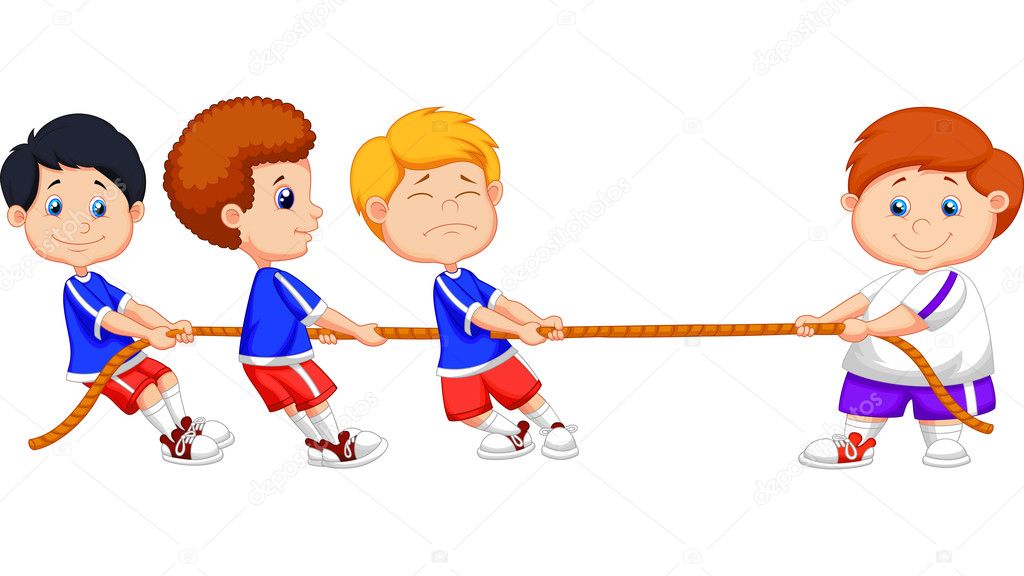 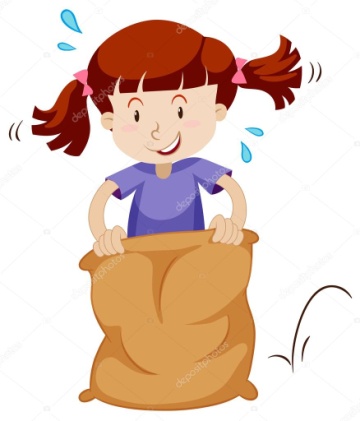 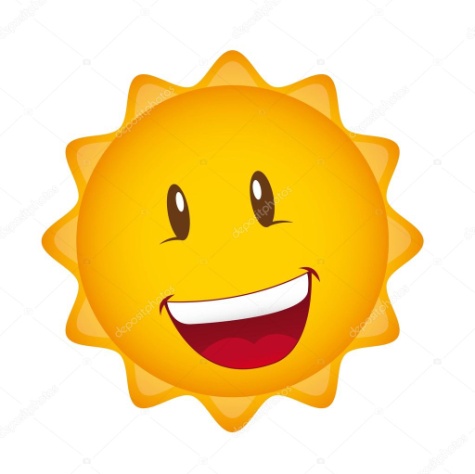 OÚ Podveky a SDH Podveky srdečně zvou všechny děti, rodiče a příbuzné naD Ě T S K Ý   D E N16.6.2018 ve 14:00 hod.na hřiště u školySOUTĚŽE                            SLADKÉ CENY                  OPÉKÁNÍ BUŘTŮ